  ПРОЕКТР Е Ш Е Н И Еот 02 июня 2022г.                            село Усть-Бюр                               №                                                                             Об итогах исполнения муниципальной программы«Помнить и хранить» за 2021 год           Заслушав и обсудив Отчет администрации об итогах исполнения муниципальной программы «Помнить и хранить» в 2021 году, в соответствии со статьей 9 Устава МО Усть-Бюрский сельсовет, Совет депутатов Усть-Бюрского сельсовета                        РЕШИЛ:      1. Отчет об итогах исполнения муниципальной программы «Помнить и хранить» в 2021 году принять к сведению.    2.   _____________________________________________________     3. Решение вступает в силу со дня его принятия.             Глава            Усть-Бюрского сельсовета:                                             /Е.А.Харитонова/Годовой отчет о ходе реализации и оценке эффективности  муниципальной программы «Помнить и хранить» ИНФОРМАЦИЯ о реализации муниципальной программы                                                            «Помнить и хранить» за 2021 год. Ответственный исполнитель: Администрация Усть-Бюрского сельсовета (тыс. рублей) Пояснительная записка о реализации муниципальной программы«Помнить и хранить» за 2021 год1. Описание ситуации в сфере реализации муниципальной программы на начало отчетного финансового года Муниципальная программа «Помнить и хранить» утверждена постановлением главы Усть-Бюрского сельсовета № 66-п от 05.11.2020 года. Данная программа была разработана администрацией Усть-Бюрского сельсовета. Основной целью данной программы является: - ознакомление жителей села и учащихся с историко - культурным наследием нашего села, выработка умений по ведению посильной исследовательской работы в области краеведения, вести сбор экспонатов для музея.Достижение указанной цели обеспечивается решением следующих приоритетных задач муниципальной программы:- изучение прошлого и настоящего села Усть-Бюр, обычаев, традиций и духовной культуры народов, проживающих в нашем селе.- формирование и сохранение семейных ценностей и традиций.- активизация поисковой деятельности.- формирование у населения навыков информационной культуры. Использование Интернета и информационных технологий в изучение краеведения.- пополнение фондов библиотеки работами учащихся по краеведению.- объединение усилий жителей села по созданию «Летописи села». Краеведение - неотъемлемая частица нашей большой истории. Огромные перемены, происшедшие в жизни страны, породили стремление у молодёжи и у людей старшего к изучению своего прошлого. Люди хотят чувствовать себя подлинными хозяевами села, знать свою историю, сохранять национально-этнические, природно-географические, культурно-исторические, языковые традиции. Сегодня именно библиотеки взяли на себя функцию по сбору информации и популяризации краеведческих знаний.Реализация мероприятий программы позволит поднять на новый уровень образовательную деятельность в области краеведения, популяризовать среди населения историю местного сообщества, жизнь местных земляков. Сохранение и развитие национальных традиций и культур.2. Перечень мероприятий, реализуемых в рамках муниципальной программы (причины частичного или полного невыполнения) с указанием объемов бюджетных ассигнований, направленных на их реализацию В 2021 году на финансирование мероприятий муниципальной программы «Помнить и хранить» в бюджете муниципального образования было предусмотрено 1032,8 тыс. руб., израсходовано 996,5 тыс. руб. Исполнение составило 96,5%.Бюджетные средства направлены на реализацию следующих мероприятий:   Основное мероприятие 1 «Сохранение историко-культурного наследия». По направлению «восстановление и сохранение мест захоронения участников ВОВ» израсходовано 64,6 тыс. руб. В 2021 году было установлено трем ветеранам Великой Отечественной войны три памятника с фотокерамикой и две оградки. На муниципальном кладбище захоронено 247 ветеранов Великой Отечественной войны. Есть захоронения ветеранов, у которых нет родственников и близких людей. С этой целью ежегодно проводится акция «Безымянных могил не бывает». Суть акции заключается в том, что учреждения, предприятия и общественные организации села берут под патронаж захоронения воинов-земляков. Таким образом патронаж ведется за 37 захоронениями. В апреле 2021 года все организации участвовали в благоустройстве закрепленных за ними захоронений на территории муниципального кладбища с. Усть-Бюр. По направлению «мероприятия в области культуры» израсходовано 75,1 тыс. руб. Ежегодно один раз в квартал осуществляется выпуск местной газеты «Усть-Бюрский вестник». Для выпуска газеты были потрачены средства в сумме 55,2 тыс. руб. Для чествования пожилых людей, рожденных в годы ВОВ, так называемых детей войны были потрачены средства в сумме 19,9 тыс. руб. для 43 пожилых людей на 2021 год и для 14 человек на 2022 год. Каждому человеку дарили на день рождения набор полотенец.По направлению «ремонт музейных комнат» израсходовано 590,0 тыс. руб. В здании спорткомплекса находятся 3 музейные комнаты: «Мы этой памяти верны», «Русская и хакасская изба», «Уйбатский леспромхоз». В 2021 году сделан ремонт в четвертой музейной комнате «Сельский Дом Культуры». Было установлено устройство металлокаркаса с зашивкой стен гипсокартоном, затем произведена окраска стен. Также установлены 2 окна ПВХ и сделан потолок «Амстронг».Основное мероприятие 2 «Создание и восстановление военно-мемориальных объектов». По направлению «Реализация мероприятий федеральной целевой программы «Увековечение памяти погибших при защите Отечества на 2019-2024 годы» (в том числе софинансирование с республиканским бюджетом)» израсходовано 266,8 тыс. руб. В рамках государственной программы Республики Хакасия «Культура Хакасии» подпрограммы «Наследие» выполнены работы по восстановлению (ремонт, благоустройство) воинского захоронения Забродина А.К. на территории муниципального кладбища с. Усть-Бюр.Сельской библиотекой проводится поисковая работа по увековечиванию памяти воинов, погибших при защите Отечества. В 2021 году используется сайт «Дорога памяти» для оформления экспозиций, распечатываются наградные листы, где описан их подвиг.  Когда заносили на сайт «Дорога памяти», то там была ссылка, где можно было посмотреть все награды и приказы в электронном виде о ветеранах, погибших, а также где захоронены, в каком селе и было ли перезахоронение. Весь этот материал пригодится в более качественном проведении мероприятий. В течение года проводилась поисковая работа по сбору информации об участниках ВОВ (в музей добавлено 6 фотографий ветеранов)  В 2021 году проведено 17 экскурсий в музейные комнаты – 273 участника (2020г. – 11экс./185 чел.)3. Результаты оценки эффективности муниципальной программы Оценка эффективности муниципальной программы получена в соответствии с Порядком разработки, утверждения, реализации и оценки эффективности муниципальных программ Усть-Бюрского сельсовета, утвержденным постановлением администрации Усть-Бюрского сельсовета от 25.12.2013 № 67-п и представлена в таблице 1.  Таблица 1ОТЧЕТоб оценке эффективности реализации муниципальной программы Усть-Бюрского сельсоветаза 2021 годМуниципальная программа «Помнить и хранить»  Исполнитель: заместитель главного бухгалтера по экономическим вопросам Т.А. Рассказова 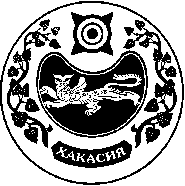 СОВЕТ ДЕПУТАТОВ  УСТЬ-БЮРСКОГО  СЕЛЬСОВЕТАОтветственный исполнитель муниципальной программы  Администрация Усть-Бюрского сельсовета Отчетный период 2021 год Дата составления отчета 01.05.2022г. Непосредственный исполнитель Заместитель главного бухгалтера по экономическим вопросам Рассказова Т.А. 2-20-63 (должность, ФИО, номер телефона) Заместитель главного бухгалтера по экономическим вопросам Рассказова Т.А. 2-20-63 № п/п Наименование     программы План на 2021 год План на 2021 год Кассовые расходы с начала 2021 годаКассовые расходы с начала 2021 годаКассовые расходы с начала 2021 годаВыполнено с начала  года %   (гр. 10*100/ гр.6) Информация о выполненных мероприятиях Примечания  (причины частичного или полного неисполнения каких-либо мероприятий Программы) № п/п Наименование     программы МБ РХ РФ Всего МБ РХ РФ Всего Выполнено с начала  года %   (гр. 10*100/ гр.6) Информация о выполненных мероприятиях Примечания  (причины частичного или полного неисполнения каких-либо мероприятий Программы) 1 2 3 4 5 6 7 8 9 10 11 12 13 1. Помнить и хранить768,723,8240,3 1032,8 732,423,8240,3996,5 96,5 266,8 – создание и восстановление военно-мемориальных объектов (РФ-240,3, РХ-23,8, МБ-2,7);64,6 – восстановление мест захоронения;55,2 – спецвыпуск «Усть-Бюрский вестник»;19,9 – подарки детям войны;590,0 – ремонт музейной комнаты.      Наименование       
       показателя         Единица 
измеренияЗначение целевого показателяЗначение целевого показателяЗначение целевого показателя      Наименование       
       показателя         Единица 
измеренияутверждено в    
муниципальной     программе     
достигнутооценка в   
баллахИздание спецвыпуска «Усть-Бюрские вести» шт.44+1Кол-во проведенных экскурсий в мини музеешт.1117+1Кол-во посетителей музейных комнатчел.187273+1Кол-во пожилых людей, поздравленных с днем рождения шт.4343+1Кол-во выявленных захоронений ветеранов ВОВ  шт.12+1Кол-во выявленных захоронений ветеранов ВОВ без памятниковшт.11+1    Х             Х             Х     7/7Оценка эффективности     
муниципальной программы
по итоговой сводной      
оценке, процентов        Оценка эффективности-100%. Высокий уровень эффективности программы  Оценка эффективности-100%. Высокий уровень эффективности программы  Оценка эффективности-100%. Высокий уровень эффективности программы  Оценка эффективности-100%. Высокий уровень эффективности программы  